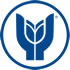 YAŞAR ÜNİVERSİTESİFen Bilimleri / Sosyal Bilimler EnstitüleriTO BE FILLED BY THE APPLICANT /BAŞVURU SAHİBİ TARAFINDAN DOLDURULACAKTIRTO BE FILLED BY THE RECOMMENDER /REFERANSI VEREN KİŞİ TARAFINDAN DOLDURULACAKTIR The candidate whose name appears above is applying for admissions to Graduate School of Yaşar Üniversitesi Natural and Applied Sciences / Social Sciences for an MS or PhD degree. Please seal this letter in an envelope and return to the candidate. We appreciate your cooperation in evaluating the candidate.Yukarıda adı yazılı olan aday Yaşar Üniversitesi Fen Bilimleri / Sosyal Bilimler Enstitülerinde bir lisansüstü eğitim programına başvurmaktadır. Lütfen adayı aşağıdaki formu kullanarak değerlendiriniz. Formu kapalı zarf içerisinde arka kapağı imzalayarak adaya iletiniz. Adayın değerlendirilmesindeki katkılarınız için teşekkür ederiz.For additional comments please attach separate letter. / İlave bilgi için lütfen ayrı bir kağıt ekleyiniz.Date / Tarih:     ___ / ___ / _____                                                                                   Signature / İmza:                                                                    :      Name and Surnameİsim ve SoyisimDegree and program applied Başvurulan derece ve programName of recommenderReferans veren kişinin İsmi ve SoyismiAddressAdresHow long and in what capacity have you known the applicant? Adayı ne kadar ve ne zamandır tanıyorsunuz?How long and in what capacity have you known the applicant? Adayı ne kadar ve ne zamandır tanıyorsunuz?How long and in what capacity have you known the applicant? Adayı ne kadar ve ne zamandır tanıyorsunuz?How long and in what capacity have you known the applicant? Adayı ne kadar ve ne zamandır tanıyorsunuz?How long and in what capacity have you known the applicant? Adayı ne kadar ve ne zamandır tanıyorsunuz?How long and in what capacity have you known the applicant? Adayı ne kadar ve ne zamandır tanıyorsunuz?How long and in what capacity have you known the applicant? Adayı ne kadar ve ne zamandır tanıyorsunuz?How long and in what capacity have you known the applicant? Adayı ne kadar ve ne zamandır tanıyorsunuz?How long and in what capacity have you known the applicant? Adayı ne kadar ve ne zamandır tanıyorsunuz?How long and in what capacity have you known the applicant? Adayı ne kadar ve ne zamandır tanıyorsunuz?How long and in what capacity have you known the applicant? Adayı ne kadar ve ne zamandır tanıyorsunuz?How long and in what capacity have you known the applicant? Adayı ne kadar ve ne zamandır tanıyorsunuz?How long and in what capacity have you known the applicant? Adayı ne kadar ve ne zamandır tanıyorsunuz?How does the applicant compare to others whom you have known so far in similar category.Şimdiye kadar tanımış olduğunuz benzer konumdaki öğrencilere / elemanlara göre adayı nasıl değerlendirirsiniz?How does the applicant compare to others whom you have known so far in similar category.Şimdiye kadar tanımış olduğunuz benzer konumdaki öğrencilere / elemanlara göre adayı nasıl değerlendirirsiniz?How does the applicant compare to others whom you have known so far in similar category.Şimdiye kadar tanımış olduğunuz benzer konumdaki öğrencilere / elemanlara göre adayı nasıl değerlendirirsiniz?How does the applicant compare to others whom you have known so far in similar category.Şimdiye kadar tanımış olduğunuz benzer konumdaki öğrencilere / elemanlara göre adayı nasıl değerlendirirsiniz?How does the applicant compare to others whom you have known so far in similar category.Şimdiye kadar tanımış olduğunuz benzer konumdaki öğrencilere / elemanlara göre adayı nasıl değerlendirirsiniz?How does the applicant compare to others whom you have known so far in similar category.Şimdiye kadar tanımış olduğunuz benzer konumdaki öğrencilere / elemanlara göre adayı nasıl değerlendirirsiniz?How does the applicant compare to others whom you have known so far in similar category.Şimdiye kadar tanımış olduğunuz benzer konumdaki öğrencilere / elemanlara göre adayı nasıl değerlendirirsiniz?How does the applicant compare to others whom you have known so far in similar category.Şimdiye kadar tanımış olduğunuz benzer konumdaki öğrencilere / elemanlara göre adayı nasıl değerlendirirsiniz?How does the applicant compare to others whom you have known so far in similar category.Şimdiye kadar tanımış olduğunuz benzer konumdaki öğrencilere / elemanlara göre adayı nasıl değerlendirirsiniz?How does the applicant compare to others whom you have known so far in similar category.Şimdiye kadar tanımış olduğunuz benzer konumdaki öğrencilere / elemanlara göre adayı nasıl değerlendirirsiniz?How does the applicant compare to others whom you have known so far in similar category.Şimdiye kadar tanımış olduğunuz benzer konumdaki öğrencilere / elemanlara göre adayı nasıl değerlendirirsiniz?How does the applicant compare to others whom you have known so far in similar category.Şimdiye kadar tanımış olduğunuz benzer konumdaki öğrencilere / elemanlara göre adayı nasıl değerlendirirsiniz?How does the applicant compare to others whom you have known so far in similar category.Şimdiye kadar tanımış olduğunuz benzer konumdaki öğrencilere / elemanlara göre adayı nasıl değerlendirirsiniz?Outstanding AverageOutstanding AverageOutstanding AverageTop 5%Top 5%Top 10%Top 10%Top 25%Top 25%Top 50%Top 50%Outstanding AverageOutstanding AverageOutstanding AverageExcellentExcellentAboveAboveFair / AverageFair / AverageBelow averageBelow averageIntellectual AbilityDüşünsel DüzeyiIntellectual AbilityDüşünsel DüzeyiIntellectual AbilityDüşünsel DüzeyiKnowledge in disciplineAlanındaki bilgi düzeyiKnowledge in disciplineAlanındaki bilgi düzeyiKnowledge in disciplineAlanındaki bilgi düzeyiMotivation and DriveÖğrenme ve çalışma isteğiMotivation and DriveÖğrenme ve çalışma isteğiMotivation and DriveÖğrenme ve çalışma isteğiAbility to work independentlyBağımsız çalışma yeteneğiAbility to work independentlyBağımsız çalışma yeteneğiAbility to work independentlyBağımsız çalışma yeteneğiSpeaking skillsSözlü ifade becerisiSpeaking skillsSözlü ifade becerisiSpeaking skillsSözlü ifade becerisiWriting skillsYazılı ifade becerisiWriting skillsYazılı ifade becerisiWriting skillsYazılı ifade becerisiAbility to cooperateİşbirliği yeteneğiAbility to cooperateİşbirliği yeteneğiAbility to cooperateİşbirliği yeteneğiMaturityOlgunlukMaturityOlgunlukMaturityOlgunlukOverall / Genel olarakOverall / Genel olarakOverall / Genel olarakOverall / Genel olarakOverall / Genel olarakOverall / Genel olarakOverall / Genel olarakOverall / Genel olarakOverall / Genel olarakOverall / Genel olarakOverall / Genel olarakOverall / Genel olarakUst %5Çok İyiUst %10İyiUst %10İyiUst %25OrtaUst %25OrtaUst %50ZayıfUst %50ZayıfAlt %50Bilgim YokAlt %50Bilgim YokName and Surname / İsim ve Soyisim:Name and Surname / İsim ve Soyisim:EmployerKurumPositionÜnvanPhoneTelefon(_____) ____________________e-maile-posta_____________@_____________